ESTADO DE SANTA CATARINAESTADO DE SANTA CATARINAESTADO DE SANTA CATARINAESTADO DE SANTA CATARINAPágina: 1Página: 1Página: 1Página: 1Página: 1Página: 1/11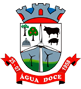 ESTADO DE SANTA CATARINAESTADO DE SANTA CATARINAPágina: 1Página: 1Página: 1Página: 1Página: 1Página: 1/11ESTADO DE SANTA CATARINAESTADO DE SANTA CATARINAData:Data:Data:Data:MUNICÍPIO DE ÁGUA DOCEMUNICÍPIO DE ÁGUA DOCEData:Data:Data:Data:MUNICÍPIO DE ÁGUA DOCEMUNICÍPIO DE ÁGUA DOCEExercício deExercício deExercício deExercício deExercício deExercício deExercício deRecursos Repassados - Transferências VoluntáriasRecursos Repassados - Transferências VoluntáriasExercício deExercício deExercício deExercício deExercício deExercício deExercício deRecursos Repassados - Transferências VoluntáriasRecursos Repassados - Transferências VoluntáriasMaioMaioMaioMaioMaioMaioMaioMaioInstrução Normativa - TCU nº 28 de 28/05/1999Instrução Normativa - TCU nº 28 de 28/05/1999MaioMaioMaioMaioMaioMaioMaioMaioInstrução Normativa - TCU nº 28 de 28/05/1999Instrução Normativa - TCU nº 28 de 28/05/1999Instrução Normativa - TCU nº 28 de 28/05/1999Instrução Normativa - TCU nº 28 de 28/05/1999ENTIDADE(S): FUNDO MUNICIPAL DE DEFESA CIVIL DE ÁGUA DOCEPara os argumentos utilizados não temos dados para emissão.Para os argumentos utilizados não temos dados para emissão.Para os argumentos utilizados não temos dados para emissão.Para os argumentos utilizados não temos dados para emissão.Para os argumentos utilizados não temos dados para emissão.Para os argumentos utilizados não temos dados para emissão.Para os argumentos utilizados não temos dados para emissão.Para os argumentos utilizados não temos dados para emissão.Para os argumentos utilizados não temos dados para emissão.Para os argumentos utilizados não temos dados para emissão.Para os argumentos utilizados não temos dados para emissão.Para os argumentos utilizados não temos dados para emissão.Para os argumentos utilizados não temos dados para emissão.Para os argumentos utilizados não temos dados para emissão.Para os argumentos utilizados não temos dados para emissão.Para os argumentos utilizados não temos dados para emissão.